Единый документ (Положение+Информационный бюллетень)само организованного второго этапа кубка «Золотой Маршрут» 2019 – «Ранняя Весна» - лучшей самостоятельной экскурсии по местности с использованием карты!1. Цели и задачи.Это - популяризации физической культуры, спорта и здорового образа жизни в Москве, Московской области, России, развитие рогейна и выявления сильнейших команд и участников.2. Руководство.Мероприятие является само организованным, курирование осуществляет Event-агентство «Маршрут». Непосредственное проведение поручается оргкомитету.Оргкомитет мероприятия:Главный судья – Лавринович АртёмГлавный секретарь – Зудин АлександрНачальник дистанции – Лавринович АртёмКомендант – Прозоров Андрей3. Форматы и участники.Участие предлагается в одном из следующих форматов:- 2 часа бегом;- 2 часа верхом; - 5 часов бегом;- 5 часов на верхом;При участии верхом, участник самостоятельно выбирает способ передвижения: лыжи или велосипед, или лыжи и велосипед. Разрешено также передвигаться бегом и пешком, но данная тактика не является выигрышной. Для участия приглашаются все желающие, группа участия определяется согласно таблице:Возраст участников определяется на 3 марта 2019 года.Участие в потенциально небезопасном гражданском мероприятии означает полное согласие (принятие, акцепт) Договора Публичной оферты, размещённого на сайте mosplay.ru и заключенного между организаторами и участниками, либо их законными представителями. Совершеннолетние участники принимают участие в мероприятии под личную ответственность. Ответственность за жизнь и здоровье несовершеннолетних участников несут их законные представители.4. Время и место.Воскресенье 3 марта 2019 года на территории пара «Лосиный Остров» в Москве и Московской области. Район проведения мероприятия включает в себя леса Томилинского лесопарка. Границы района с места старта – с запада на восток: Лосиноостровская улица, МЦК, граница жилой зоны СВАО, граница жилой зоны Мытищ, граница заповедной зоны, далее участок без чётких границ, кв.Абрамцево, жилая зона ВАО Москвы, ул. Лосиноостровская.Встреча участников, место старта и финиша – восточный (административный) корпус Экоцентра, расположенный рядом с домом 31 по Лосиноостровской ул. Проезд на место старта – автобусами №75 и 822 от метро «Бульвар Рокоссовского» (в пути около 10 минут) или №75 от метро «Сокольники» (в пути около 20 минут) до остановки «Московский Социальный Университет». Также можно использовать МЦК – станция «Белокаменная» в 1,2 км от старта.Предпочтительнее использовать общественный транспорт для проезда на место старта. Парковка личного транспорта на территории экоцентра облагается экосбором в 450 рублей без учёта продолжительности времени стоянки и осуществляется по предварительной регистрации с одновременной оплатой (имеется всего 10 машиномест, номер машины ОБЯЗАТЕЛЬНО указывается в примечании к заявке, на воротах стоит контролёр). Парковка на Лосиноостровской улице весьма затруднительна, ближайщее место, где имеется некоторое количество машиномест – стройплощадка Лосиноостровского путепровода – 600 метров от старта. Предлагаем схему проезда на старт.5. Размещение участников.Размещение участников в административном корпусе экоцентра (во всех его не закрытых комнатах. Там также находятся туалеты, кафе, секретариат. Также при наличии 300 оплаченных заявок будет установлен дополнительно отапливаемый шатёр для планировки дистанции. Вещи на время дистанции можно оставлять во всех местах размещения участников.6. Условия проведения и определение результатов, награждение.Порядок старта и финиша изложен в соответствующем разделе.  Стартовая площадка расположена перед входом в корпус размещения.Легенда и карта выдается при регистрации. Карта, номер и чип, закреплённый браслетом (они выдаются организаторами) – обязательное личное снаряжение. Остальное снаряжение, в том числе, указанное в иных документах – рекомендуемое. При регистрации в стартовом накопителе может быть также проверен номер участника.Мероприятие проводится и результаты определяются в соответствии с российскими правилами соревнований по рогейну, с учётом изменений и дополнений, указанных в настоящем документе и Общем Положении на «Золотой Маршрут» 2019. Команды и одиночные участники (юниты) всех форматов, занявшие с 1 по 3 место в своих подгруппах, награждаются фирменными медалями и дипломами, могут быть также награждены ценными призами от партнёров и спонсоров.7. Программа мероприятия.Воскресенье, 3 марта 2019 г.9:00 Открытие центра, начало работы секретариата, «Шведского секретариата»;10:00 Предстартовый брифинг;11:00 Общий старт форматов 2 и 5 часов верхом (на лыжах или велосипеде);11:15 Общий старт формата 2 и 5 часов бегом;12:50 Начало работы пункта горячего питания;13:00 Финиш формата 2 часа верхом;13:15 Финиш формата 2 часа бегом;13:30 Окончание штрафного времени формата 2 верхом;13:45 Окончание штрафного времени формата 2 часа бегом;13:50 Окончание времени считывания чипов участников форматов 2 часа, публикация предварительных протоколов результатов;14:20 Примерное время награждения за форматы 2 часа бегом и верхом;16:00 Финиш формата 5 часов верхом;16:15 Финиш формата 5 часов бегом;16:30 Окончание штрафного времени формата 5 часов верхом;16:45 Окончание штрафного времени формата 5 часов бегом;16:50 Окончание времени считывания чипов участников форматов 5 часов, публикация предварительных протоколов результатов;17:30 Примерное время награждения за форматы 5 часов бегом и верхом, битву форматов;18:00 Окончание церемонии награждения18:30 Ужин любителей «Золотого Маршрута»19:30 Отъезд участников;* Возможно более раннее и оперативное награждение участников при отсутствии протестов, информация о времени награждения будет дана по громкой связи. 8. Битва форматов, ужин любителей «Золотого Маршрута»Битва форматов – это определение сильнейшего юнита (команды или одиночного участника), который наберёт больше всех очков с учётом форы. Фора будет указана в нашем телеграм-канале и на месте старта. Приз битвы – 10000 рублей. В случае отрыва лидера на 10 и более очков от ВСЕХ преследователей – 15000 рублей. В битве форматов участвуют мужские, женские и смешанные юниты, участвующие бегом и верхом.Ужин любителей «Золотого Маршрута» - неофициальное мероприятие, на котором мы поделимся ещё не опубликованной информацией, поздравим с наступившим 1 марта днём рождения одного из авторов идеи «З.М.» и послушаем мнения наших участников о наболевшем. Мероприятие бесплатное, но требует предварительной регистрации до 1 марта включительно или до конца наличия свободных мест (список участников будет скрыт). Всех принять, к сожалению, не сможем, маленький зал, но максимум – попробуем! Если хотите принести вкусняшки и поделиться ими – только приветствуем!9. Местность, карта, дистанция, оборудование КП, отметка.Район представляет собой плоскую низменную равнину. Местность закрыта на 85%. 3 марта ожидается наличие сплошного снежного покрова глубиной около 40 см с минимальным присутствием в низинах болот талых вод и толстым слоем наста на поверхности. Леса в основном смешанные и лиственные, встречаются отдельные участки еловых и сосновых рощ. Дорожно-тропиночная сеть развита очень хорошо у жилых зон и средне на удалении от них. Она представлена опорной сеткой просек (примерно север-юг и запад-восток. Чуть большее половины дорог и троп имеют пешие и лыжные следы. По некоторым дорогам ездили вездеходы, прочищающие валежник, они оставили большие колеи. Карта будет летне-зимней: на ней обозначена участки заваленного леса, летние тропинки и поверх них нанесена сетка лыжней. Карты прежних лет, а также другую полезную информацию можно найти в нашем телеграм-канале.Про обозначения на карте:Сплошная зелёная линия - лыжня, раскатанная под коньковый ход или широкая утоптанная дорога. По такой дороге коньковым ходом ехать скорое удобно, чем нет. На велосипеде ехать удобно.Пунктирная зелёная линия - хорошие и средние классические лыжни, узко укатанные дороги с ограниченной возможностью передвигаться коньком, либо хорошо умятые тропинки, либо одиночные следы от квадроцикла, бурана. По такой дороге скорее удобнее ехать классикой. На велосипеде удобно ехать в том случае, если под такой лыжнёй изображён след тропы.Зелёные точки – слабые классические лыжни, следы лошадей, следы человека пешие и от снегоступов. По таким дорогам скорость передвижения классическим ходом будет не велика, а сама дорога обозначается, если по ней прошло 3 и более человек, либо если это единственный утоптанный путь на КП.По асфальтовым дорогам передвижение на лыжах невозможно.Некоторые тропы и лыжни, отходящие и примыкающие к населённым пунктам, не влияющие на ориентирование могут быть не обозначены на карте. Также на карте могут быть не обозначены свежие следы снегоходов-любителей или отдельные тупиковые следы лесовозов, появившиеся после отрисовки карты.Участникам будет выдана одна герметизированная карта формата А3 масштабом в 1 см 250 метров, сечением рельефа 5 метров. Карта боится воды только в случае механического повреждения герметизации.  В основе карты лежат спутниковые снимки и полевые работы 2014-2019 годов, материалы военной топографии оригинального масштаба в 1 см 200 метров. Врезок в карте нет.Участники могут воспользоваться услугой по аренде черновика для планировки дистанции на нём или заказать новую карту после финиша. Дистанция впечатана в карту, легенды (описания) кп выдаются одновременно с картой при посещении секретариата.На местности КП двух видов. Это красно-белые матерчатые призмы стандартного размера с закреплённой рядом станцией электронной отметки на дереве или опоре, ближайшей к заданной точке на высоте до 1,7 метра. Также, на местности находятся изображения призм на ткани, обмотанные вокруг дерева – станция спрятана под тканью в месте, где находится серебряный скотч. Отметка бесконтактная, срабатывает через 1 секунду с момента, как между станцией отметки и чипом станет расстояние менее 3 см. На дистанции отдельные КП могут быть оборудованы видеонаблюдением для недопущения кражи, а на ближних КП присутствовать контролёры для выявления «зайцев». Участие со своими чипами не предусмотрено, аренда за использование чипов не взимается. Почти все кп находятся на действующих дорогах/лыжнях или в непосредственной близости от них. Снимать лыжи придётся только при посещении 1-3 кп (это будет отражено в легенде), а также при переходе через МКАД по переходам.В техническом плане ориентирование будет не сложным, сложнее будет физическая часть. Несмотря на наст, лыжникам желательно использовать палки с широкими лапками. Всего на местности будет около 60 КП стоимостью от 3 до 9 баллов. Стоимость КП всегда соответствует первой цифре номера Для получения более подробной информации о местности, карте, возможных изменениях и нюансах рекомендуем посетить предстартовый брифинг согласно расписанию. 10. Опасные места.Опасной флоры и фауны в районе нет. В лесу (особенно за МКАДом) много лосей и косуль, не представляющих опасность. Опасность представляют асфальтовые дороги по границе карты, а также МКАД, проходящий через карту, через который есть 2 подземных и 2 надземных перехода, обозначенных на карте. В ином месте пересекать МКАД не логично и запрещено. Также будьте внимательны по отношению к гуляющим в парке, в том числе с детьми.11. Разрешения и запреты на дистанции (не полный перечень).Участникам запрещается:- сопровождать, оказывать содействие или идти в сопровождении лиц на дистанции, не являющимися участниками мероприятия, то есть тем, кто не проходил процедуру он-лайн заявки или регистрации в секретариате, бежит без чипа, кроме прессы. В случае обнаружения таких лиц, тем, кто обнаружит и сообщит о таких «Зайцах» - премия и благодарность. А тем, кто их сопровождает – пожизненная дисквалификация! Также исключение – если взрослый идёт с ребёнком дошкольного возраста и чип при этом на взрослом.- использовать навигационные приборы;- НЕ ИСПОЛЬЗОВАТЬ GPS-трекеры, выданные (предусмотренные к выдаче) организаторами;- грубо нарушать правила дорожного движения;- скрывать свой номер от судей и других участников;- передвигаться на общественном транспорте, а также на личном транспорте, непредусмотренным форматом группы участника;- использовать для передвижения иные карты, кроме выданных организаторами;- отказывать судьям-контролёрам в предъявлении им своего номера;- нарушать целостность контрольного браслета или не использовать браслет, выданныйорганизаторами;- стартовать без прохождения предстартовой проверки и регистрации чипа;В случае обнаружения указанных деяний, участник или команда будутдисквалифицированы.Участникам разрешается:- использовать общественную инфраструктуру для отдыха, планирования путей,пополнения запасов воды и пищи;- заходить сколько угодно раз в центр мероприятия до истечения контрольного времени;- совершать иные действия, не запрещённые Правилами, Положением и здравым смыслом;- наслаждаться природой и путешествием по московскому региону.12. Снаряжение.Всё обязательное снаряжение выдаётся организаторами. В него входят: карта, описание точек контрольных пунктов, номер участника, чип и контрольный браслет для закрепления чипа. Для отдельных участников и команд обязательным является GPS-оборудование, выдаваемое организаторами в центре мероприятия. Список таких участников будет размещён в центре мероприятия. Как правило, такие участники – те, кто несколько раз выигрывал старты. Другого обязательного снаряжения нет. Внимание, замена контрольного браслета, испорченного по вине участника (например, участник его слишком туго или мягко закрепил) облагается сбором в 50 рублей).Рекомендуется иметь участникам одежду и обувь, соответствующие погоде, компас, мобильный телефон с введёнными номерами организаторов для экстренной связи.Всем участникам также рекомендуется иметь аптечку с набором перевязочных, дезинфицирующих и обезболивающих средств, термическое покрывало.13. Обеспечение безопасности.Организаторы отвечают только за безопасность собственного оборудования, используемого на дистанции.Организаторы не отвечают за безопасность используемого участниками личного оборудования и обращают внимание, что дистанция сама по себе является потенциально не безопасной, её преодоление связано с повышенными рисками (см.список опасностей). Также организаторы мероприятия не занимаются оказанием помощи, в том числе экстренной и медицинской, а лишь по просьбе участников передают информацию о необходимости такой помощи уполномоченным организациям на общих основаниях, передавая информацию о характере и месте оказания помощи со слов участника. В связи с этим и с большой территорией проведения мероприятия лучше рассчитывать при возникновении сложной ситуации на собственные силы. Организаторы просят звонить при обнаружении неработающего, повреждённого либо уничтоженного оборудования контрольных пунктов. Номера телефонов для экстренной связи: 8-916-9999-516.  14. Питание.Во время проведения мероприятия пополнить запас продуктов и воды можно будет в магазинах Москвы и Мытищ, расположенные вдоль границ карты, но не отмеченные на ней, а также после 12:50 в центре мероприятия.После финиша участникам будет предоставлено горячее питание. Мы за экологию и не используем одноразовую пластиковую посуду. Посудой для получения питания участник обеспечивает себя самостоятельно. При отсутствии своей посуды, биоразлагаемую посуду можно приобрести в центре мероприятия.15. Погода и климат.Наиболее вероятная температура в течение рогейна – ноль градусов амплитудой в 3 градуса в течение дня. Вероятность осадков – 30%. Наиболее вероятные осадки –слабый снег или дождь.16. Заявки.Предварительные заявки на участие с одновременной оплатой подаются по 23:59 среды 27 февраля 2019 года включительно посредством заполнения формы он-лайн регистрации. Для этого необходима разовая регистрация, либо авторизация в системе заявок. Одновременно с заявкой можно выбрать необходимый пакет дополнительных услуг.После 27 февраля заявку можно подать также непосредственно на месте старта. Организаторы гарантируют наличие свободных мест.17. ФинансированиеРасходы по организации, подготовке и проведению мероприятия, награждению победителей и призёров возмещаются за счёт добровольных пожертвований за участие, спонсоров и организаторов мероприятия. Оплата добровольного пожертвования, либо иная согласованная помощь в проведении мероприятия является обязательным условием участия в нём.Размер добровольного пожертвования зависит от очерёдности оплаты своей заявки (слота). Стоимость слота зависит также от возраста участника и приведена ниже. Таблица идентична на каждый этап кубка «Золотой Маршрут» 2019. Чипы выдаются организаторами, участие со своими чипами и аренда чипов не предусмотрена.* Первые 100 слотов на каждый рогейн с плавающей ценой (все, кроме Минска, Питера, водного рогейна) отсчитываются с первого проданного слота с 1 января 2019 года. Перезаявка оплаченного участника из/в команду, изменение формата, длины, команды – бесплатно. Стартовый взнос команды - это сумма стартовых взносов всех членов команды.Услуги, предоставляемые участникам без каких-либо доплат:Стартовый пакет (карта, легенда, чип, номер, продукция от партнёров и спонсоров, входящая в стартовый пакет);Участие в мероприятии, честное судейство, награды победителям;Пользование инфраструктурой организаторов, лагеря;Обеспечение горячим питанием после финиша;Фотографии от судей;Иные привилегии, оговоренные в настоящем документе;Дополнительные услуги (аренда черновика для планировки пути, чистая карта после финиша и т.д.) оплачивается при регистрации. Стоимость дополнительных услуг на месте старта может быть несколько выше.Дополнительно сообщаем, что на рогейне можно будет взять в аренду:1. Компасы по 100 руб.2. Лыжные планшеты от 350 руб.(количество ограничено).3. Велопланшеты «Вертолёт» 490 руб. (Количество ограничено).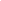 Получить консультацию по планированию оптимального маршрута для всех желающих от СМОЛЯНИНОВОЙ СВЕТЛАНЫ - ЗМС по спортивному ориентированию, Чемпионки мира, Европы и России.Насчёт аренды и консультации звонить (предпочтительно)  за 2-3 дня до старта по тел. 8-985-018-91-72 , писать на WhatsApp, а так же в контакт https://vk.com/smolya18 Смоляниновой Светлане.18. Ответы на часто задаваемые вопросы.- Команда (участник) заявился уже без меня. Как мне добавить себя (или кого-то другого)в уже заявленную команду?Если заявка ещё не оплачена, следует создать новую заявку с правильным составом и оплатить её. На этапе формирования стартового протокола неоплаченный дубль будет удалён. Если заявка была оплачена, следует заявить себя (или кого-то другого) как отдельного участника, оплатить заявку и на почту info@mosplay.ru направить письмо с темой «Объединение команды», в котором указать кого и с кем объединить, название вновь образованной команды и формат участия.· Я новичок, хочу приехать, но у вас тут все профессионалы, я буду «белой вороной» и правда, что обычному человеку, не спортсмену в рогейне делать нечего?Рогейн – это аналог советского кросс-похода, рассчитанный, прежде всего, на тех, кто любит гулять, наслаждаясь пейзажами. Именно поэтому для его проведения мы выбираем самые разные, но всегда красивые места! Да, у нас участвуют и чемпионы мира, но нам ещё ни разу никто не говорил, что попал «не туда», в «царство пафоса» и т.д. А мы же просто создаём интересные мероприятия – праздник на свежем воздухе! А разве только спортсмены и чемпионы могут наслаждаться праздником или они радуются ему лучше других?· В двух словах, что надо делать на рогейне?За отведённое время выбрать на выданной карте понравившиеся места, посетить их, отметиться там на электронной станции и вернуться на финиш. Желательно, чтобы таких мест – КП – было больше и они принесли бы больше очков, ибо победит тот, кто их больше соберёт. А КП все стоят по-разному, стоимость КП определяется первой цифрой в номере.· Что такое детский формат и только ли в нём могут участвовать дети?Детский формат – это возможность для детей до 16 лет включительно, а также детей в сопровождении взрослых соревноваться в облегчённом режиме с такими же детьми. В данном случае – это формат 2 часа. Дети в возрасте 16 лет и моложе могут также заявиться и участвовать в любом другом формате, но тогда они уже будут на равных соревноваться со взрослыми и с юниорами.· У меня нет компаса, нет GPS. Что делать?Организаторы оказывают услуги по сдаче компасов в аренду. Их достаточно мало, но они есть. Их можно взять в аренду в секретариате, указав свой номер, а после финиша вернуть. Использование GPS и других посторонних бумажных и электронных карт запрещено (да и не нужно, наши карты лучше!).· Я бегу (еду) один. Мне обязательно крепить чип на браслет? Мне удобнее его положить в карман. И что будет, если я потеряю чип из-за разрыва браслета или порву его сам?Да, крепить на браслет обязательно. Такие правила, у них есть логика. При потере чипа взимается штраф в 500 рублей (с 1 июля 2017г.), также участник дисквалифицируется в обоих случаях. Именно у участника задача следить за целостностью чипа и браслета.· Я подал заявку заранее, когда цена была ниже, перешёл по ссылке на оплату, а цена подросла. Это нормально? Да, нормально. Согласно Общему положению, цена на заявку (Слот) рассчитывается на начало оплаты. Возможно, кто-то забронировал слот раньше и приступил к оплате.· Я заявился давно или недавно, но мне на почту не пришло письмо с ссылкой на редактирование и оплату заявки. Что делать, как оплатить участие?Самый верный способ – зайти в систему Оргео под своим логином и паролем, найти свою неоплаченную заявку и сразу перейти к оплате. Если уже выбран лимит на участие в 600 человек и/или заявка закрыта, то оплачивать поздно. Оплатить участие можно будет на месте старта по стоимости оплаты на месте.· У меня есть абонемент на бесплатное участие, но система выставляет счёт. Почему?Потому что Вы не ввели свой промо-код или передали кому-то и кто-то ввёл его раньше Вас. Утешу! При сверке, аккаунт другого участника будет блокирован, но промо-код сгорит.· Я заявился, оплатил, но не смогу приехать (заболел, травмировался или любая другая причина), что делать? Как вернуть деньги? Согласно Общему положению (пункт 5.6 и 5.7) взносы подлежат возврату только в двух случаях и это явно не те случаи. Потому, никак. Но можно пригласить на старт вместо себя любого другого человека. В этом случае, переоформить заявку можно на месте старта. В большинстве случаев, это стоит 500 рублей. Если есть угроза не приезда, лучше всего заявляться на месте старта. Оплаченное место абонементом переоформить нельзя.· Я хочу участвовать бесплатно. Можно? Можно. В Общем положении в последнем разделе указано как это сделать. Например, помочь снять 10 КП.· Я хочу стать волонтёром, помочь. Вам нужна помощь?Да. Помощь нужна и на мероприятии, и при его подготовке. Также нам нужна помощь при подготовке электронных сервисов (сайт, дизайн). У нас дружный коллектив и масса идей для реализации с одной стороны, а с другой – хороших идей не много! Вся группа «Маршрут» и кубок «Золотой Маршрут» были созданы на основе идей обычных людей и руками тех, кто просто захотел помочь. Будем рады всему: от идеи до её воплощения! Позвоните +7-916-9999-516.· Читал в карте рекламу, что вы проводите рогейны, квесты, корпоративы по России. Можно подробнее?Да, с 2010 года мы начали проводить мероприятия по заказу клиентов под своим именем, а раньше некоторые из нас работали в других организациях. У нас есть ИП, ООО, АНО, огромный опыт, материальная база, руки и мозги, работаем с юрлицами и физлицами по любой форме. Среди того что проводили – от квестов ко дню рождения или сотрудникам фирм после работы в городе, до десантирования с вертолётов в труднодоступных местах и поиска КП и кладов нон-стопом в разных природных зонах. От квеста на выживание для одного человека, до массового старта на 1000 человек. Было бы желание! Соблюдаем анонимность заказа. Обращайтесь, поможем! +7-916-9999-51619. Дополнительные условия и требования к участникам.Мероприятие проводится в соответствии с нормами ГКРФ, то есть не является спортивным соревнованием, а является гражданским соревновательным мероприятием в формате самостоятельной экскурсии на местности с использованием методического пособия – карты и легенд. Мероприятие является само организованным, то есть возникшим спонтанно, благодаря совпадении воли собравшихся людей, оно не имеет организаторов, а указанные в настоящем документе лица являются лишь добровольно вызвавшимися координаторами в целях обеспечения общественного порядка.Участие в мероприятии означает полное согласие (принятие, акцепт) Договора Публичной оферты, размещённого на сайте mosplay.ru и заключенного  между Организаторами и Участниками, либо их законными представителями. Участники принимают участие в данном мероприятии только в случае полного безоговорочного согласия с данным документом и Договором Публичной оферты, а также с другими документами, на которые ссылается данный документ.Участники осведомлены, что предложенная дистанция является потенциально небезопасной, как в техническом, так и в физическом и моральном плане.Участники, не обладающие полной дееспособностью, подтверждают факт наличия письменного согласия на своё участие в данном мероприятии, полученного от своих законных представителей. На месте старта наличие данного документа не проверяется.20. Календарь кубка «Золотой Маршрут» 2019.Выделенные этапы входят в «City Rogaining Cup», в котором будут выявлены 3-М и 3-Ж – сильнейшие бегуны, велосипедисты и роллеры.Центр этих этапов общий с центром этапов крупнейшего в Московском регионе кубка по трейлраннингу «Неоткрытые Края», старты которого пройдут на следующий день после рогейна.21. Контактная информация.Вопросы дистанции, финансов, размещения, питания, правил, административные вопросы, взаимодействие со СМИ, спонсорства, пиара:Лавринович Артём – телефон (телеграм, What’s up) 8-916-9999-516, e-mail: artem@mosplay.ru выборе писать/звонить, лучше звоните!Вопросы заявки, технической работы системы заявки, секретариата: Зудин Александр, e-mail: info@mosplay.ruОфициальный сайт мероприятия: http://rogaining.msk.ru	Официальный телеграм-канал @rogainingДанный документ является приглашением.         Возраст   Длинаи формат16 лет и моложе (Дети)17-23 года (Юниоры)24-39 лет (Основной возраст)40-54 года (Ветераны)55 лет и старше (Суперветераны)2 часа бегомМ2Б_Д/Ж2Б_Д,М2Б/Ж2Б,         Р-Д2Б*М2Б_Ю/Ж2Б_Ю,М2Б/Ж2БМ2Б/Ж2БМ2Б_В/Ж2Б_В,М2Б/Ж2БМ2Б_СВ/Ж2Б_СВ,М2Б/Ж2Б2 часа верхомР-Д2В*М2В_Ю/Ж2В_Ю, М2В/Ж2ВМ2В/Ж2ВМ2В/Ж2ВМ2В/Ж2В5 часов бегомМ5Б_Ю/Ж5Б_Ю/ МЖ5Б_Ю, М5Б/Ж5Б/МЖ5БМ5Б_Ю/Ж5Б_Ю/ МЖ5Б_Ю, М5Б/Ж5Б/МЖ5БМ5Б/Ж5Б/ МЖ5БМ5Б_В/Ж5Б_В/ МЖ5Б_В, М5Б/Ж5Б/МЖ5БМ5Б_СВ/Ж5Б_СВ/ МЖ5Б_СВ, М5Б/Ж5Б/МЖ5Б5 часов верхомМ5В/Ж5В/ МЖ5ВМ5В/Ж5В/ МЖ5ВМ5В/Ж5В/ МЖ5ВМ5В_В, М5ВМ5В_СВ, М5В5 часов верхомМ5В/Ж5В/ МЖ5ВМ5В/Ж5В/ МЖ5ВМ5В/Ж5В/ МЖ5ВЖ5В_В/Ж5В, МЖ5В_В/МЖ5ВЖ5В_В/Ж5В, МЖ5В_В/МЖ5В* Р-Д2Б и Р-Д2В – категория для родителей с детьми 1-16 лет Б-бегом В-верхом на 2 часа. Заявка подаётся на КАЖДОГО участника. Участники 1-14 лет участвуют без оплаты во всех форматах.* Р-Д2Б и Р-Д2В – категория для родителей с детьми 1-16 лет Б-бегом В-верхом на 2 часа. Заявка подаётся на КАЖДОГО участника. Участники 1-14 лет участвуют без оплаты во всех форматах.* Р-Д2Б и Р-Д2В – категория для родителей с детьми 1-16 лет Б-бегом В-верхом на 2 часа. Заявка подаётся на КАЖДОГО участника. Участники 1-14 лет участвуют без оплаты во всех форматах.* Р-Д2Б и Р-Д2В – категория для родителей с детьми 1-16 лет Б-бегом В-верхом на 2 часа. Заявка подаётся на КАЖДОГО участника. Участники 1-14 лет участвуют без оплаты во всех форматах.* Р-Д2Б и Р-Д2В – категория для родителей с детьми 1-16 лет Б-бегом В-верхом на 2 часа. Заявка подаётся на КАЖДОГО участника. Участники 1-14 лет участвуют без оплаты во всех форматах.* Р-Д2Б и Р-Д2В – категория для родителей с детьми 1-16 лет Б-бегом В-верхом на 2 часа. Заявка подаётся на КАЖДОГО участника. Участники 1-14 лет участвуют без оплаты во всех форматах. 1 команда состоит из 1-4 человек, кроме всех групп Р-Д, в которой участвует 2-10 человек. Отсутствие группы МЖ=смешанные команды участвуют в зачёте М. Если в одной команде участники разных возрастов, то действует правило: Любой возраст + Основной возраст = Основной возраст; Дети или Юниоры + Ветераны или Суперветераны = Основной возраст;Дети + Юниоры = Юниоры; Ветераны + Суперветераны = Ветераны; 1 команда состоит из 1-4 человек, кроме всех групп Р-Д, в которой участвует 2-10 человек. Отсутствие группы МЖ=смешанные команды участвуют в зачёте М. Если в одной команде участники разных возрастов, то действует правило: Любой возраст + Основной возраст = Основной возраст; Дети или Юниоры + Ветераны или Суперветераны = Основной возраст;Дети + Юниоры = Юниоры; Ветераны + Суперветераны = Ветераны; 1 команда состоит из 1-4 человек, кроме всех групп Р-Д, в которой участвует 2-10 человек. Отсутствие группы МЖ=смешанные команды участвуют в зачёте М. Если в одной команде участники разных возрастов, то действует правило: Любой возраст + Основной возраст = Основной возраст; Дети или Юниоры + Ветераны или Суперветераны = Основной возраст;Дети + Юниоры = Юниоры; Ветераны + Суперветераны = Ветераны; 1 команда состоит из 1-4 человек, кроме всех групп Р-Д, в которой участвует 2-10 человек. Отсутствие группы МЖ=смешанные команды участвуют в зачёте М. Если в одной команде участники разных возрастов, то действует правило: Любой возраст + Основной возраст = Основной возраст; Дети или Юниоры + Ветераны или Суперветераны = Основной возраст;Дети + Юниоры = Юниоры; Ветераны + Суперветераны = Ветераны; 1 команда состоит из 1-4 человек, кроме всех групп Р-Д, в которой участвует 2-10 человек. Отсутствие группы МЖ=смешанные команды участвуют в зачёте М. Если в одной команде участники разных возрастов, то действует правило: Любой возраст + Основной возраст = Основной возраст; Дети или Юниоры + Ветераны или Суперветераны = Основной возраст;Дети + Юниоры = Юниоры; Ветераны + Суперветераны = Ветераны; 1 команда состоит из 1-4 человек, кроме всех групп Р-Д, в которой участвует 2-10 человек. Отсутствие группы МЖ=смешанные команды участвуют в зачёте М. Если в одной команде участники разных возрастов, то действует правило: Любой возраст + Основной возраст = Основной возраст; Дети или Юниоры + Ветераны или Суперветераны = Основной возраст;Дети + Юниоры = Юниоры; Ветераны + Суперветераны = Ветераны;Стоимость заявки за одного человека в рублях. Лимит 600 предзаявок.Стоимость заявки за одного человека в рублях. Лимит 600 предзаявок.Стоимость заявки за одного человека в рублях. Лимит 600 предзаявок.Стоимость заявки за одного человека в рублях. Лимит 600 предзаявок.Стоимость заявки за одного человека в рублях. Лимит 600 предзаявок.Стоимость заявки за одного человека в рублях. Лимит 600 предзаявок.Количество слотов, дата продажи1-30/31-100 до 31.12.2018 1й-100й с 1.01.2019*101й и до 600 в сумме*Заявка/оплата на стартеПерезаявка с изменением ФИОВозраст участника 14 лет и моложе (детская группа)000400Не производитсяВозраст участника от 20 до 55 лет(основная группа)800/1200160019002200500Возраст участника 15 - 20 лет, 55 лет и старше (льготная группа)400/600550800990500/1000 на участника этой/другой ценовой категории№Название этапаДатаФорматы (в часах)МестоСервисы1Зимний РогейнСб 19 января2 и 6 на лыжах, 3 бегомГ.О. Истра, ст. СнегириТёплое размещение, подготовка трассы снегоходом, лыжная специальная сетка2Ранняя ВеснаВс., 3 марта2 и 5 бегом, 2 и 5 верхом (лыжи или вело)Г. Москва, парк Лосиный островТёплое размещение в помещении, весенняя битва форматов 3Центр ЕвропыСб, 23 марта3 и 6 бегом, на вело, на малых колёсахГ. Минск, респ. Беларусь, центрГородской рогейн, карта размера А2 и крупнее4Московский ДеньСб., 13 апреля3 и 6 бегом, на вело, на малых колёсахГ. Москва, Запад -Северо-Запад-СеверГородской рогейн, карта размера А2 и крупнее5Золото Сенежа на сушеСб., 25 мая3 и 6 на вело, 4 и 8 бегомТверская обл., ж/д ст. Скнятино, берег реки Волнушка (Угличское водохранилище)Возможность доехать удобным поездом дальнего следования, аренда байдарок, бесплатное питание на фестивале, дет. сад, веломойка,  горячий душ, развл. программа5Золото Сенежа на водеВс., 26 мая4 и 8 на плавсредствахТверская обл., ж/д ст. Скнятино, берег реки Волнушка (Угличское водохранилище)Возможность доехать удобным поездом дальнего следования, аренда байдарок, бесплатное питание на фестивале, дет. сад, веломойка,  горячий душ, развл. программа6Пальмира СевераСб., 29 июня3 и 6 бегом, на вело, на малых колёсахГ. Санкт-Петербург, север + центрГородской рогейн, карта размера А2 и крупнее7Главный Weekend «Обновление»13-14 июля1й день – 3 или 6 бегом2й день – 2 или 5 велосипедГ.О. Ступино, пляж на берегу реки ОкаБесплатное питание, дет. сад, веломойка,  горячий душ, Open Air8Московская Ночь27-28 июля4 и 8 часов бегом, на велосипеде, на роликахСамая неожиданная часть МосквыГородской рогейн, карта размера А2 и крупнее9Таинственный ЛесСб., 14 сентября3 и 6 на вело, 4 и 8 бегомГ.О. Дмитров, ст. Икша, восток Детский сад, горячий душ, веломойка10Поздняя ОсеньСб., 19 октября3 и 6 на вело, 4 и 8 бегомГ.о. Егорьевск, пос. ФосфоритныйТёплое размещение, детский сад, горячий душ, веломойка11ФиналВс., 17 ноября4 бегом, 4 верхом (лыжи или вело)По назначению, ближнее ПодмосковьеТёплое размещение, битва форматов, детский сад